ТИПОВАЯ ФОРМА ЗАЯВКИНА ПОЛУЧЕНИЕ СТАТУСА ФЕДЕРАЛЬНОЙ ИННОВАЦИОННОЙ ПЛОЩАДКИ1. СВЕДЕНИЯ ОБ ОРГАНИЗАЦИИ-СОИСКАТЕЛЕ 1.1. Наименование организации-соискателя:Муниципальное автономное общеобразовательное учреждение муниципального образования город Краснодар средняя общеобразовательная школа № 19 имени Героя Советского Союза Марии Расковой. 1.2. ФИО и должность руководителя организации-соискателя:Шепелина Оксана Борисовна, директор МАОУ СОШ № 19. 1.3. Юридический адрес, почтовый адрес (адрес места нахождения), субъект Российской Федерации, муниципальное образование, населенный пункт: 350000, Краснодарский край, город Краснодар, ул. Им. Кирова, д.79 к.1.1.4. Контактный телефон, e-mail:8(861)259-2003, school19@kubannet.ru. 1.5. Официальный сайт. https://school19.centerstart.ru/Ссылка на раздел официального сайта организации-соискателя с информацией о проекте (программе) (информация на сайте должна соответствовать информации, представленной в заявке): https://school19.centerstart.ru/node/4861.6. Решение органа самоуправления организации-соискателя на участие в реализации проекта (программы). 1.7. Уровень образования, на развитие которого направлен проект (программа). Ссылка на устав организации-соискателя, в соответствии с которым организация-соискатель осуществляет образовательную деятельность по образовательным программам соответствующего уровня образования: https://school19.centerstart.ru/sites/school19.centerstart.ru/files/tmp/files/%D0%A3%D1%81%D1%82%D0%B0%D0%B2.pdf1.8. Опыт успешно реализованных проектов (программ) организации-соискателя, включая опыт участия в федеральных, целевых, государственных, региональных и международных программах.2. ОПИСАНИЕ ПРОЕКТА (ПРОГРАММЫ) 2.1. Наименование проекта (программы) организации-соискателя:«Формирование функциональной грамотности у участников образовательного процесса».2.2. Период реализации проекта (программы)3 года (2023-2025гг.). 2.3. Направление деятельности инновационной площадки, в рамках которого реализуется представленный проект (программа): разработка, апробация и внедрение новых механизмов, форм и методов управления образованием на разных уровнях, в том числе с использование современных технологий, а также сетевого взаимодействия образовательных организаций.2.4. Цель (цели) проекта (программы):разработка и апробация системы (модели) формирования функциональной грамотности.2.5. Задача (задачи) проекта (программы):1. Разработать модель системы формирования функциональной грамотности. 2. Выявить и реализовать педагогические, организационные, кадровые условия, обеспечивающие реализацию разработанной модели. 3. Обогатить практику образования инновационным содержанием, разработав элективные курсы для педагогов, программы внеурочной деятельности для обучающихся, методические рекомендации по проведению родительских собраний, направленные на формирование функциональной грамотности. 4. Разработать и реализовать авторский трехступенчатый мониторинг компетентности участников образовательного процесса в области функциональной грамотности. 5. Разработать нормативно-правовое и методическое обеспечение деятельности образовательных организаций по проблеме формирования функциональной грамотности и транслировать инновационный опыт с помощью развития сетевого взаимодействия с образовательными организациями.6. Разработать и внедрить модель сетевого взаимодействия 7. Апробировать механизмы, формы и методы взаимодействия. 8. Расширить сеть образовательных организаций, охваченных сетевым взаимодействием.2.6. Предмет предлагаемого проекта (программы):Предмет исследования – процесс развития функциональной грамотности у всех участников образовательного процесса школы.2.7. Обоснование значимости проекта (программы) для развития системы образования: современное общее образование во всем мире ориентировано на развитие личности учащегося, достижение им образовательных результатов, необходимых для его социализации, профессионального и личностного самоопределения, готовности к продолжению образования. В указе Президента России от 7 мая 2018 года правительству РФ поручено обеспечить глобальную конкурентоспособность российского образования, вхождение Российской Федерации в число 10 ведущих стран мира по качеству общего образования. Государственная программа РФ «Развитие образования» (2018-2025 годы) определяет цель государственной политики в сфере образование как достижение качества образования, которое характеризуется: сохранением лидирующих позиций РФ в международном исследовании качества чтения и понимания текстов (PIRLS), а также в международном исследовании качества математического и естественнонаучного образования (TIMSS); повышением позиций РФ в международной программе по оценке образовательных достижений учащихся (PISA). Исходя из этого, приоритетных механизмов повышения качества общего образования становится формирование функциональной грамотности обучающихся: обновление учебных и методических материалов с учетом переориентации системы образования на новые результаты, связанные с «навыками 21 века», и развитием позитивных установок, мотивации обучения и стратегий поведения учащихся в различных ситуациях, готовности жить в эпоху перемен.2.7.1. Проблематика проекта (в частности, противоречие, на преодоление которого направлен проект): Анализ результатов исследования PISA, проведенного в МАОУ СОШ № 19, показал, что среди опрошенных (родители, дети, учителя):- только 31 % учеников справились с данным материалом, 69% обучающихся не смогли выполнить задания в полной мере;- 42% родителей  справились с данным материалом, 58% не смогли выполнить задания в полной мере- 41% учителей школы справились с данным материалом, 50% - допустимый, пограничный уровень и у 9% педагогов – на критическом уровне.2.7.2. Инновационный потенциал проекта (какие новые нормы (институты) появятся в результате реализации проекта, какие новые отношения будут регулировать новые нормы):Инновационный потенциал подтверждается тем, что результаты реализации представленного инновационного проекта внесут вклад в развитие системы образования, так как это позволит:- совершенствовать содержательно-методические основы обеспечения качества образования (в том числе качество образовательных результатов в рамках международной программы по оценке образовательных достижений учащихся (PISA); - получить механизмы формирования функциональной грамотности участников образовательного процесса; - обогатить практику моделирования систем формирования функциональной грамотности на основе системно-деятельностного подхода.2.7.3. Практическая значимость проекта (результаты проекта, имеющие практическую значимость):Практическая значимость проекта заключается в том, что полученный итоговый продукт (электронный мультимедийный учебник) возможно транслировать во все ОО как базовую модель при формировании функциональной грамотности.2.7.4. Реализуемость проекта (реальность достижения целей и результатов проекта и пр.):В основе разработанного проекта лежит поиск механизмов решения проблемы создания модели систем формирования функциональной грамотности на основе системно-деятельностного подхода, позволяющего создать образовательную среду, реализующую оптимальные условия для всех составляющих функциональной грамотности.2.7.5. Корреляция проекта (программы) с национальными целями и стратегическими задачами, предусмотренными Указами Президента Российской Федерации от 7 мая 2018 г. № 204 и от 21 июля 2020 г. № 474: Национальный проект "Образование".2.7.6. Иная информация, характеризующая значимость проекта (программы): https://school19.centerstart.ru/node/4212.8. Исходные теоретические положения, на которых строится проект: Проблематика формирования функциональной грамотности у учащихся в последние годы была предметом исследований многих российских и зарубежных ученых. Так, В.В. Гаврилюк, Г.Г. Сорокин, Ш.Ф. Фарахутдинов рассматривают функциональную грамотность как часть культуры информационного общества, в тоже время Контримович А.А., Паюнена М.В. полагают, что знание иностранных языков влияет на овладение функциональной грамотностью. Исследователи рассматривают вопрос функциональной грамотности с позиции ее значимости для достижения результатов образования в разных областях, повышения качества чтения и письма, личностного развития и подготовки кадров  и др.В нашем исследовании используется определение функциональной грамотности, вытекающее из высказывания Леонтьева А.А. и исследовании PISA: «Функционально грамотный человек - это человек, который способен использовать все постоянно приобретаемые в течение жизни знания, умения и навыки для решения максимально широкого диапазона жизненных задач в различных сферах человеческой деятельности, общения и социальных отношений».  В исследовании PISA (Programme for International Student Assessment) проверяются сформированность функциональной грамотности (читательской, математической, естественнонаучной, финансовой). Таким образом, функциональная грамотность определяется как уровень образованности, являющийся необходимой составляющей современного образования, представляющий совокупность предметных, межпредметных, интегративных знаний, метапредметных умений, навыков и способов решения функциональных проблем, которые применяются обучающимися в деятельности, связанной с процессом восприятия, преобразования информации, решения типовых учебных задач, а также задач взаимодействия в обществе.2.9. Программа-календарный план реализации проекта:2.10. Кадровое обеспечение реализации проекта (программы)*2.11. Нормативное правовое обеспечение при реализации проекта (программы)** Указываются нормативно-правовые акты, которые позволяют реализовать проект, направленный на преодоление противоречия, указанного в разделе «Проблематика проекта»2.12. Возможные риски при реализации проекта (программы) и предложения организации-соискателя по способам их преодоления: Анализируя содержание и качество образовательных достижений школьников, ведущие эксперты отмечают необходимость формирования таких образовательных результатов, которые позволят современному выпускнику школы стать успешным в жизни, в профессиональной деятельности. Согласно исследованиям PIRLS, TIMSS, PISA (2015–2016 гг.), у российских учащихся значительный объем знаний, но они не умеют применять их на практике. По результатам PISA у 90–95% российских школьников в возрасте 15 лет недостаточно хорошо развита способность самостоятельно мыслить и действовать в сложных условиях. Учителя достаточно ориентированы на достижение предметных и метапредметных умений и действий школьников и студентов, не рассматривая их как единые составляющие качественно нового образовательного результата - функциональной грамотности обучающегося, совместно не проектируя образовательных процесс на достижение данной качественной характеристики, не выстраивая соответствующего комплекса условий для этого. Проведенные исследования показывают, что и часть педагогов обладает низким уровнем компетентности в области формирования функциональной грамотности. Исходя из вышеизложенного, в реальной практике образовательной школы возникает ряд противоречий, обусловленных требованиями к подготовке учащихся согласно международным исследованиям и конкретными результатами обучающихся в области функциональной грамотности; 6 преобладающим традиционным способом преподавания, нацеленным на предметные знания, и необходимостью приобретения обучающимися новых результатов, связанных с «навыками 21 века»; требованиями стандарта образования по формированию таких образовательных результатов, которые позволят современному выпускнику школы стать успешным в жизни и отсутствием достаточного объёма методических материалов по формированию функциональной грамотности; осознанием педагогами и руководителями школ необходимости создания системы формирования функциональной грамотности и отсутствием разработанных моделей таких систем. Поэтому в основе разработанного проекта лежит поиск механизмов решения проблемы создания модели систем формирования функциональной грамотности обучающихся на основе системно-деятельностного подхода, позволяющей создать образовательную среду, реализующую оптимальные условия формирования таких образовательных результатов. которые позволят современному выпускнику школы стать успешным в жизни, в профессиональной деятельности.2.13. Средства контроля и обеспечения достоверности результатов (предполагаемые критерии результативности проекта и методики их отслеживания): Представлены в электронном мультимедийном учебнике «Функциональная грамотность: от теории к практике».2.14. Организации-соисполнители проекта (программы): 2.15. Перечень научных и (или) учебно-методических разработок по теме проекта (программы).1. Применение инновационных форм работы в образовании: использование электронного мультимедийного учебно-методического пособия в целях развития коммуникативной компетенции у обучающихся на уроках английского языка. - С.27, Изд-во WORLD PRESS s r.o., 2021г.2. Понимание иноязычного текста как одна из ключевых составляющих функциональной грамотности. - С.169; изд. РИО АГПУ, 2021.3. Интерпретация английского текста как ключевая составляющая функциональной грамотности. - С. 79; изд. «Sociosfera-CZ», 2021г. 2.16. Обоснование возможности реализации проекта (программы) в соответствии с законодательством Российской Федерации об образовании или предложения по его (ее) совершенствованию: Основная идея инновационного проекта заключается в том, что в школе будет создана такая образовательная среда, которая позволит создать оптимальные условия для формирования функциональной грамотности обучающихся. Создание таких условий направлено на достижение образовательных результатов достаточных для обеспечения самореализации личности и гарантирующих динамику её развития2.17. Предложения по распространению и внедрению результатов проекта (программы) и по внесению изменений в законодательство Российской Федерации об образовании: Итоговый продукт (электронный мультимейдийный учебник) можно распространить по всем ОО.2.18. Обоснование устойчивости результатов проекта (программы) после окончания его реализации, включая механизмы его (ее) ресурсного обеспечения:Универсальная модель по формированию функциональной грамотности, банк нормативных и методических материалов, а также итоговый продукт (электроны мультимедийный учебник) легко и просто внедрить в образовательный процесс любого образовательного учреждения.2.19. Планируемая апробация и (или) внедрение результатов проекта (программы), полученных после его (ее) реализации:2.20. Финансовое обеспечение реализации проекта (программы)2.21. Иные материалы, презентующие проект (программу) организации-соискателя (видеоролик, презентации, публикации и др.) при их наличии.https://school19.centerstart.ru/node/421ПАСПОРТ ЗАЯВКИИнформация о подаче заявки от организации-соискателей на присвоение статусафедеральной инновационной площадкиДиректор МАОУ СОШ № 19 			                  	О.Б. Шепелина№ п/п Наименование проекта (программы) Год реализации проекта/участия в программе Виды работ, выполненные организацией-соискателем в рамках проекта/программы 1.Формирование функциональной грамотности у всех участников образовательного процессаУчастие в формате сетевого партнерства (2020-2021 гг.).Проведение Региональной научно-практической конференции «Образование: традиции и инновации»;Проведение Межрегиональной научно-практической конференции по проектной деятельности «Актуальные вопросы дисциплин гуманитарного и естественнонаучного цикла»;Проведение Межрегионального фестиваля «Школа 21 века».№ п/п Дата начала Дата окончания Дата окончания Дата окончания Дата окончания Перечень действий Перечень действий Перечень действий Содержание и методы деятельности Содержание и методы деятельности Содержание и методы деятельности Содержание и методы деятельности Необходимые условия для реализации действий Необходимые условия для реализации действий Необходимые условия для реализации действий Прогнозируемые результаты реализации действий 2023 г. (этап)*2023 г. (этап)*2023 г. (этап)*2023 г. (этап)*2023 г. (этап)*2023 г. (этап)*2023 г. (этап)*2023 г. (этап)*2023 г. (этап)*2023 г. (этап)*2023 г. (этап)*2023 г. (этап)*2023 г. (этап)*2023 г. (этап)*2023 г. (этап)*2023 г. (этап)*2023 г. (этап)*1. 15.01.202301.09.202301.09.202301.09.2023Формирование нормативных правовых условий Формирование нормативных правовых условий  положение о подходе к организации методической работы;  положение о деятельности учителей по формированию математической грамотности;  положение о деятельности учителей по формированию естественнонаучной грамотности;  положение о деятельности учителей по формированию читательской грамотности;  положение о деятельности учителей по формированию финансовой грамотности; положение об организации и проведении конкурса индивидуальных инновационных продуктов педагогов в области функциональной грамотности;  положение об организации и проведении Недели функциональной грамотности. положение о подходе к организации методической работы;  положение о деятельности учителей по формированию математической грамотности;  положение о деятельности учителей по формированию естественнонаучной грамотности;  положение о деятельности учителей по формированию читательской грамотности;  положение о деятельности учителей по формированию финансовой грамотности; положение об организации и проведении конкурса индивидуальных инновационных продуктов педагогов в области функциональной грамотности;  положение об организации и проведении Недели функциональной грамотности. положение о подходе к организации методической работы;  положение о деятельности учителей по формированию математической грамотности;  положение о деятельности учителей по формированию естественнонаучной грамотности;  положение о деятельности учителей по формированию читательской грамотности;  положение о деятельности учителей по формированию финансовой грамотности; положение об организации и проведении конкурса индивидуальных инновационных продуктов педагогов в области функциональной грамотности;  положение об организации и проведении Недели функциональной грамотности. положение о подходе к организации методической работы;  положение о деятельности учителей по формированию математической грамотности;  положение о деятельности учителей по формированию естественнонаучной грамотности;  положение о деятельности учителей по формированию читательской грамотности;  положение о деятельности учителей по формированию финансовой грамотности; положение об организации и проведении конкурса индивидуальных инновационных продуктов педагогов в области функциональной грамотности;  положение об организации и проведении Недели функциональной грамотности. положение о подходе к организации методической работы;  положение о деятельности учителей по формированию математической грамотности;  положение о деятельности учителей по формированию естественнонаучной грамотности;  положение о деятельности учителей по формированию читательской грамотности;  положение о деятельности учителей по формированию финансовой грамотности; положение об организации и проведении конкурса индивидуальных инновационных продуктов педагогов в области функциональной грамотности;  положение об организации и проведении Недели функциональной грамотности.---Нормативная база позволит сформировать единую системуНормативная база позволит сформировать единую систему2024 г. (этап)2024 г. (этап)2024 г. (этап)2024 г. (этап)2024 г. (этап)2024 г. (этап)2024 г. (этап)2024 г. (этап)2024 г. (этап)2024 г. (этап)2024 г. (этап)2024 г. (этап)2024 г. (этап)2024 г. (этап)2024 г. (этап)2024 г. (этап)2024 г. (этап)1. 01.09.202325.05.202425.05.2024Формирование организационно-методических условийФормирование организационно-методических условийФормирование организационно-методических условий Методические рекомендации по формированию функциональной грамотности в современной школе  Мониторинг компетентности педагогов в области ФГ  Методические рекомендации по нормативному сопровождению реализации модели формирования функциональной грамотности Программы внеурочной деятельности «Формирование функциональной грамотности и глобальных компетенций» «Формирование финансовой грамотности школьников в ходе решения текстовых задач экономического содержания» Методические рекомендации по формированию функциональной грамотности в современной школе  Мониторинг компетентности педагогов в области ФГ  Методические рекомендации по нормативному сопровождению реализации модели формирования функциональной грамотности Программы внеурочной деятельности «Формирование функциональной грамотности и глобальных компетенций» «Формирование финансовой грамотности школьников в ходе решения текстовых задач экономического содержания» Методические рекомендации по формированию функциональной грамотности в современной школе  Мониторинг компетентности педагогов в области ФГ  Методические рекомендации по нормативному сопровождению реализации модели формирования функциональной грамотности Программы внеурочной деятельности «Формирование функциональной грамотности и глобальных компетенций» «Формирование финансовой грамотности школьников в ходе решения текстовых задач экономического содержания» Методические рекомендации по формированию функциональной грамотности в современной школе  Мониторинг компетентности педагогов в области ФГ  Методические рекомендации по нормативному сопровождению реализации модели формирования функциональной грамотности Программы внеурочной деятельности «Формирование функциональной грамотности и глобальных компетенций» «Формирование финансовой грамотности школьников в ходе решения текстовых задач экономического содержания»-----Нормативная база позволит сформировать единую систему2025 г. (этап)2025 г. (этап)2025 г. (этап)2025 г. (этап)2025 г. (этап)2025 г. (этап)2025 г. (этап)2025 г. (этап)2025 г. (этап)2025 г. (этап)2025 г. (этап)2025 г. (этап)2025 г. (этап)2025 г. (этап)2025 г. (этап)2025 г. (этап)2025 г. (этап)1. 25.05.202425.05.2025Формирование сетевого взаимодействия и трансляции опытаФормирование сетевого взаимодействия и трансляции опытаФормирование сетевого взаимодействия и трансляции опытаФормирование сетевого взаимодействия и трансляции опытаФормирование сетевого взаимодействия и трансляции опытаПроведение Краевой научно-практической учительской конференции «Формирование функциональной грамотности  у всех участников образовательного процесса» с привлечением сетевых партнеров школыПроведение краевой научно-практической конференции по проектной деятельности «Проектная деятельность школьников»Проведение Краевой научно-практической учительской конференции «Формирование функциональной грамотности  у всех участников образовательного процесса» с привлечением сетевых партнеров школыПроведение краевой научно-практической конференции по проектной деятельности «Проектная деятельность школьников»----Формирование сетевого взаимодействия позволит транслировать опыт, а также поможет создать итоговый совместный продукт - электронный мультимедийный учебникФормирование сетевого взаимодействия позволит транслировать опыт, а также поможет создать итоговый совместный продукт - электронный мультимедийный учебникФормирование сетевого взаимодействия позволит транслировать опыт, а также поможет создать итоговый совместный продукт - электронный мультимедийный учебник№ п/п ФИО специалиста Место работы, должность, ученая степень, ученое звание специалиста (при наличии) Опыт работы специалиста в международных, федеральных и региональных проектах в сфере Функции специалиста в рамках реализации проекта (программы) 1. Шепелина Оксана БорисовнаДиректор МАОУ СОШ № 19+руководитель2. Морев Игорь АлександровичНачальник отдела МКУ КНМЦ+куратор3. Коробчак Вера НакиповнаДоцент кафедры иностранных языков и
методики их преподавания; Института
русской и иностранной филологии
ФГБОУ ВО АГПУ г.Армавир, кандидат филологических наук+наставник4.Денисова Дарья АлександровнаЗаместитель директора МАОУ СОШ № 19+Составитель нормативной базы, сборников5.Абрамов Григорий СергеевичСоциальный педагог, учитель ИЗО МАОУ СОШ № 19+Организатор мероприятий№ п/п Наименование нормативного правового акта Краткое обоснование применения нормативного правового акта в рамках реализации проекта (программы) организации-соискателя 1. Федеральный закон Российской Федерации от 29.12.2012 г. № 273-Ф3 «Об образовании в Российской Федерации»; Национальная доктрина образования Российской Федерации на период до 2025 года, утвержденная постановлением Правительством РФ от 04.10.2000 № 751. Федеральная целевая программа развития образования на 2018-2025 годы, утвержденная Постановлением Правительства Российской Федерации от 26 декабря 2017 года N 1642 «Об утверждении государственной программы Российской Федерации «Развитие образования»; Федеральный государственный образовательный стандарт начального общего образования, утверждѐнный приказом Министерства образования и науки Российской Федерации от 06.10.2009г. № 373, с изменениями 29 июня 2017г. Федеральный государственный образовательный стандарт основного общего образования, утверждѐнный приказом Министерства образования и науки Российской Федерации от 17.12.2010 № 1897; 5 Федеральный государственный образовательный стандарт среднего общего образования, утверждѐнный приказом Министерства образования и науки Российской Федерации от 17.05.2012г. № 413, с изменениями 31 декабря 2015г. Закон Краснодарского края «Об образовании в Краснодарском крае» от 16.07.2013 № 2770 – КЗ. Постановление главы администрации (губернатора) Краснодарского края от 05.10.2015 г. № 939 «Об утверждении государственной программы Краснодарского края «Развитие образования» с изменениями и дополнениями, с изменениями на: 15.12.2017.Федеральный уровень Федеральный закон Российской Федерации «Об образовании в Российской Федерации» от 29 декабря 2012 г. № 273- ФЗ, сайт «Российская газета»// Режим доступа: http://ww.rg.ru/2012/12/30/obrazovanie-dok.ytml. Уровень образовательной организации:  Положение о сетевом взаимодействии.  Положение о сетевых формах реализации инновационного проекта  Положение о проведении дистанционных олимпиад и творческих конкурсов для обучающихся и педагогов.  Положения о проведении методических мероприятий, телемостов, вебинаров. Соглашения между социальными партнерами.Формирование нормативных правовых условий  положение о подходе к организации методической работы;  положение о деятельности учителей по формированию математической грамотности;  положение о деятельности учителей по формированию естественнонаучной грамотности;  положение о деятельности учителей по формированию читательской грамотности;  положение о деятельности учителей по формированию финансовой грамотности; положение об организации и проведении конкурса индивидуальных инновационных продуктов педагогов в области функциональной грамотности;  положение об организации и проведении Недели функциональной грамотности;  Формирование организационно-методических условий  Методические рекомендации по формированию функциональной грамотности в современной школе  Мониторинг компетентности педагогов в области ФГ  Методические рекомендации по нормативному сопровождению реализации модели формирования функциональной грамотности Сборник дидактических материалов «Банк заданий по формированию функциональной грамотности» Программы внеурочной деятельности «Формирование функциональной грамотности и глобальных компетенций» «Формирование финансовой грамотности школьников в ходе решения текстовых задач экономического содержания»Проведение Краевой научно-практической учительской конференции «Формирование функциональной грамотности  у всех участников образовательного процесса» с привлечением сетевых партнеров школыПроведение краевой научно-практической конференции по проектной деятельности «Проектная деятельность школьников»№ п/п Наименование нормативного правового акта Краткое обоснование применения нормативного правового акта в рамках реализации проекта (программы) организации-соискателя 1. ФГБОУ ВО «Армавирский государственный педагогический университет»Помощь в разработке электронного мультимедийного учебника «Функциональная грамотность: от теории к практике»№ п/п Перечень организаций, участие которых планируется в качестве площадки для апробации и (или) внедрения результатов проекта (программы) Место нахождения организации Согласие организации на проведение апробации и (или) внедрения результатов проекта (программы) на ее территории 1. МАОУ лицей № 3г.Гулькевичиесть2. МАОУ СОШ № 7г.Армавиресть3. МАОУ СОШ № 50г.Краснодаресть№ п/п Год реализации Источник финансирования реализации проекта (программы) и объем финансирования, тыс. рублей 1. 2022 (этап) Иные средства: 50000рублей2. 2023 (этап) Иные средства: 50000 рублй3. 2024 (этап) Иные средства: 50000 рублй Название проекта (программы) в сфере образования Формирование функциональной грамотности у всех участников образовательного процесса Разработчик проекта (программы) Муниципальное автономное общеобразовательное учреждение муниципального образования город Краснодар средняя общеобразовательная школа № 19 имени Героя Советского Союза Марины Расковой;Российская Федерация, 350000, город Краснодар, ул. им. Кирова, д. 79/1.Сроки реализации проекта (программы) 15.01.2023 года – 25.05.2025 годаЦель (цели) проекта (программы) Разработка и апробация модели системы формирования функциональной грамотности.Задача (задачи) проекта (программы) 1. Разработать модель системы формирования функциональной грамотности. 2. Выявить и реализовать педагогические, организационные, кадровые условия, обеспечивающие реализацию разработанной модели. 3. Обогатить практику образования инновационным содержанием, разработав элективные курсы для педагогов, программы внеурочной деятельности для обучающихся, методические рекомендации по проведению родительских собраний, направленные на формирование функциональной грамотности. 4. Разработать и реализовать авторский трехступенчатый мониторинг компетентности участников образовательного процесса в области функциональной грамотности. 5. Разработать нормативно-правовое и методическое обеспечение деятельности образовательных организаций по проблеме формирования функциональной грамотности и транслировать инновационный опыт с помощью развития сетевого взаимодействия с образовательными организациями.6. Разработать и внедрить модель сетевого взаимодействия 7. Апробировать механизмы, формы и методы взаимодействия. 8. Расширить сеть образовательных организаций, охваченных сетевым взаимодействием.Основное направление деятельности инновационных площадок Разработка, апробация и внедрение новых механизмов, форм и методов управления образованием на разных уровнях, в том числе с использование современных технологий, а также сетевого взаимодействия образовательных организаций.Сведения о значимости проекта (программы) для системы образования  Современное общее образование во всем мире ориентировано на развитие личности учащегося, достижение им образовательных результатов, необходимых для его социализации, профессионального и личностного самоопределения, готовности к продолжению образования. В указе Президента России от 7 мая 2018 года правительству РФ поручено обеспечить глобальную конкурентоспособность российского образования, вхождение Российской Федерации в число 10 ведущих стран мира по качеству общего образования. Государственная программа РФ «Развитие образования» (2018-2025 годы) определяет цель государственной политики в сфере образование как достижение качества образования, которое характеризуется: сохранением лидирующих позиций РФ в международном исследовании качества чтения и понимания текстов (PIRLS), а также в международном исследовании качества математического и естественнонаучного образования (TIMSS); повышением позиций РФ в международной программе по оценке образовательных достижений учащихся (PISA). Исходя из этого, приоритетных механизмов повышения качества общего образования становится формирование функциональной грамотности обучающихся: обновление учебных и методических материалов с учетом переориентации системы образования на новые результаты, связанные с «навыками 21 века», и развитием позитивных установок, мотивации обучения и стратегий поведения учащихся в различных ситуациях, готовности жить в эпоху перемен.Сведения о распространении и внедрении результатов проекта (программы) МАОУ лицей № 3 г.ГулькевичиМАОУ СОШ № 7, г.АрмавирМАОУ СОШ № 39,52,42, г.Краснодар Участники проекта (программы) ФГБОУ ВО АГПУГБПОУ КК АТТСМАОУ лицей № 3 г.ГулькевичиМАОУ СОШ № 7, г.АрмавирМАОУ СОШ № 39,52,42, г.КраснодарРеквизиты сопроводительного письма, к которому прилагается заявка от организации-соискателя Информационное письмо об открытии ФИП № 473/1 от 14.09.2022Сведения о поддержке (одобрении) проекта (программы) органом исполнительной власти субъекта Российской Федерации, осуществляющим государственное управление в сфере образования Письмо № 9086/30 от 27.09.2022 «О согласии учредителя на присвоение статуса федеральной инновационной площадки»Финансовое обеспечение реализации проекта (программы)4 Иные средства:в 2023 году – 50000тыс. рублей; в 2024 году – 50000 тыс. рублей; в 2025 году – 50000 тыс. рублей. 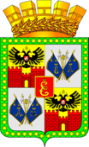 АДМИНИСТРАЦИЯ МУНИЦИПАЛЬНОГО ОБРАЗОВАНИЯ ГОРОД КРАСНОДАРМУНИЦИПАЛЬНОЕ АВТОНОМНОЕ ОБЩЕОБРАЗОВАТЕЛЬНОЕ УЧРЕЖДЕНИЕ МУНИЦИПАЛЬНОГО ОБРАЗОВАНИЯ ГОРОД КРАСНОДАРСРЕДНЯЯ ОБЩЕОБРАЗОВАТЕЛЬНАЯ ШКОЛА № 19 имени Героя Советского Союза Марины Расковой
ИНН 2308040345, КПП 230801001,350000, г. Краснодар, улица им. Кирова, д. 79/1тел./факс (861) 259-20-03, 259-29-22e-mail: school19@kubannet.ru, www.school19.centerstart.ruот __14.09.2022______ № __473/1_____на № ______________ от _________________Оргкомитету ФИП№ п.пНаименование образовательной организации (полное)Тема проектаДата подачи заявкиМуниципальное автономное общеобразовательное учреждение муниципального образования город Краснодар средняя общеобразовательная школа № 19 имени Героя Советского Союза Марины Расковой«Модель формирования функциональной грамотности в условиях современной школы»20.09.2022г.